Catatan:
Perhitungan Nilai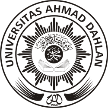 UNIVERSITAS AHMAD DAHLAN FAKULTAS AGAMA ISLAMPROGRAM STUDI PENDIDIKAN AGAMA ISLAMUNIVERSITAS AHMAD DAHLAN FAKULTAS AGAMA ISLAMPROGRAM STUDI PENDIDIKAN AGAMA ISLAMUNIVERSITAS AHMAD DAHLAN FAKULTAS AGAMA ISLAMPROGRAM STUDI PENDIDIKAN AGAMA ISLAMUNIVERSITAS AHMAD DAHLAN FAKULTAS AGAMA ISLAMPROGRAM STUDI PENDIDIKAN AGAMA ISLAMUNIVERSITAS AHMAD DAHLAN FAKULTAS AGAMA ISLAMPROGRAM STUDI PENDIDIKAN AGAMA ISLAMUNIVERSITAS AHMAD DAHLAN FAKULTAS AGAMA ISLAMPROGRAM STUDI PENDIDIKAN AGAMA ISLAMUNIVERSITAS AHMAD DAHLAN FAKULTAS AGAMA ISLAMPROGRAM STUDI PENDIDIKAN AGAMA ISLAMKode Dokumen:FM-UAD-PBM-08-02/R1Kode Dokumen:FM-UAD-PBM-08-02/R1RENCANA PEMBELAJARAN SEMESTERRENCANA PEMBELAJARAN SEMESTERRENCANA PEMBELAJARAN SEMESTERRENCANA PEMBELAJARAN SEMESTERRENCANA PEMBELAJARAN SEMESTERRENCANA PEMBELAJARAN SEMESTERRENCANA PEMBELAJARAN SEMESTERRENCANA PEMBELAJARAN SEMESTERRENCANA PEMBELAJARAN SEMESTERRENCANA PEMBELAJARAN SEMESTERRENCANA PEMBELAJARAN SEMESTERMata KuliahMata KuliahMata KuliahKode Mata KuliahRumpun Mata KuliahRumpun Mata KuliahBobot (SKS)Bobot (SKS)SemesterSemesterTanggal PenyusunanFilsafat Pendidikan IslamFilsafat Pendidikan IslamFilsafat Pendidikan Islam223120440Ilmu FilsafatIlmu FilsafatT = 4P = 022PengesahanPengesahanPengesahanDosen Pengembangan RPSDosen Pengembangan RPSKoordinator RMKKoordinator RMKKoordinator RMKKaprodiKaprodiKaprodiPengesahanPengesahanPengesahanFandi Akhmad, S.Pd.I., M.Pd.IFandi Akhmad, S.Pd.I., M.Pd.IFandi Akhmad, S.Pd.I., M.Pd.IFandi Akhmad, S.Pd.I., M.Pd.IFandi Akhmad, S.Pd.I., M.Pd.IYazida Ichsan, S.Pd.I., M.PdYazida Ichsan, S.Pd.I., M.PdYazida Ichsan, S.Pd.I., M.PdCapaian PembelajaranCPL-Prodi yang dibebankan pada mata kuliahCPL-Prodi yang dibebankan pada mata kuliahCPL-Prodi yang dibebankan pada mata kuliahCPL-Prodi yang dibebankan pada mata kuliahCPL-Prodi yang dibebankan pada mata kuliahCapaian PembelajaranCPL (S)CPL (S)Mampu berperan sebagai warga negara yang memiliki rasa kebangsaan dan cinta tanah air, taat hukum dan disiplin, menghargai keanekaragaman, disiplin dan bertanggungjawabMampu berperan sebagai warga negara yang memiliki rasa kebangsaan dan cinta tanah air, taat hukum dan disiplin, menghargai keanekaragaman, disiplin dan bertanggungjawabMampu berperan sebagai warga negara yang memiliki rasa kebangsaan dan cinta tanah air, taat hukum dan disiplin, menghargai keanekaragaman, disiplin dan bertanggungjawabMampu berperan sebagai warga negara yang memiliki rasa kebangsaan dan cinta tanah air, taat hukum dan disiplin, menghargai keanekaragaman, disiplin dan bertanggungjawabMampu berperan sebagai warga negara yang memiliki rasa kebangsaan dan cinta tanah air, taat hukum dan disiplin, menghargai keanekaragaman, disiplin dan bertanggungjawabMampu berperan sebagai warga negara yang memiliki rasa kebangsaan dan cinta tanah air, taat hukum dan disiplin, menghargai keanekaragaman, disiplin dan bertanggungjawabMampu berperan sebagai warga negara yang memiliki rasa kebangsaan dan cinta tanah air, taat hukum dan disiplin, menghargai keanekaragaman, disiplin dan bertanggungjawabMampu berperan sebagai warga negara yang memiliki rasa kebangsaan dan cinta tanah air, taat hukum dan disiplin, menghargai keanekaragaman, disiplin dan bertanggungjawabCapaian PembelajaranCPL (KU)CPL (KU)Menerapkan pemikiran ilmiah dalam pengambilan keputusan dan kajian deskriptif saintifik atau kajian kasus penerapan ilmu pengetahuan dan teknologi, dengan memerhatikan nilai kemanusiaan sesuai bidang keahliannyaMenerapkan pemikiran ilmiah dalam pengambilan keputusan dan kajian deskriptif saintifik atau kajian kasus penerapan ilmu pengetahuan dan teknologi, dengan memerhatikan nilai kemanusiaan sesuai bidang keahliannyaMenerapkan pemikiran ilmiah dalam pengambilan keputusan dan kajian deskriptif saintifik atau kajian kasus penerapan ilmu pengetahuan dan teknologi, dengan memerhatikan nilai kemanusiaan sesuai bidang keahliannyaMenerapkan pemikiran ilmiah dalam pengambilan keputusan dan kajian deskriptif saintifik atau kajian kasus penerapan ilmu pengetahuan dan teknologi, dengan memerhatikan nilai kemanusiaan sesuai bidang keahliannyaMenerapkan pemikiran ilmiah dalam pengambilan keputusan dan kajian deskriptif saintifik atau kajian kasus penerapan ilmu pengetahuan dan teknologi, dengan memerhatikan nilai kemanusiaan sesuai bidang keahliannyaMenerapkan pemikiran ilmiah dalam pengambilan keputusan dan kajian deskriptif saintifik atau kajian kasus penerapan ilmu pengetahuan dan teknologi, dengan memerhatikan nilai kemanusiaan sesuai bidang keahliannyaMenerapkan pemikiran ilmiah dalam pengambilan keputusan dan kajian deskriptif saintifik atau kajian kasus penerapan ilmu pengetahuan dan teknologi, dengan memerhatikan nilai kemanusiaan sesuai bidang keahliannyaMenerapkan pemikiran ilmiah dalam pengambilan keputusan dan kajian deskriptif saintifik atau kajian kasus penerapan ilmu pengetahuan dan teknologi, dengan memerhatikan nilai kemanusiaan sesuai bidang keahliannyaCapaian PembelajaranCPL (P)CPL (P)Menguasai dasar-dasar ilmu pendidikan, pengembangan teori ilmu pendidikan Islam, dan kompetensi pedagogik dalam aspek pengajaran, pembelajaran, dan komunikasi untuk menyelesaikan masalah prosedural di bidang ilmu Pendidikan Agama Islam (P3, P4)Menguasai dasar-dasar ilmu pendidikan, pengembangan teori ilmu pendidikan Islam, dan kompetensi pedagogik dalam aspek pengajaran, pembelajaran, dan komunikasi untuk menyelesaikan masalah prosedural di bidang ilmu Pendidikan Agama Islam (P3, P4)Menguasai dasar-dasar ilmu pendidikan, pengembangan teori ilmu pendidikan Islam, dan kompetensi pedagogik dalam aspek pengajaran, pembelajaran, dan komunikasi untuk menyelesaikan masalah prosedural di bidang ilmu Pendidikan Agama Islam (P3, P4)Menguasai dasar-dasar ilmu pendidikan, pengembangan teori ilmu pendidikan Islam, dan kompetensi pedagogik dalam aspek pengajaran, pembelajaran, dan komunikasi untuk menyelesaikan masalah prosedural di bidang ilmu Pendidikan Agama Islam (P3, P4)Menguasai dasar-dasar ilmu pendidikan, pengembangan teori ilmu pendidikan Islam, dan kompetensi pedagogik dalam aspek pengajaran, pembelajaran, dan komunikasi untuk menyelesaikan masalah prosedural di bidang ilmu Pendidikan Agama Islam (P3, P4)Menguasai dasar-dasar ilmu pendidikan, pengembangan teori ilmu pendidikan Islam, dan kompetensi pedagogik dalam aspek pengajaran, pembelajaran, dan komunikasi untuk menyelesaikan masalah prosedural di bidang ilmu Pendidikan Agama Islam (P3, P4)Menguasai dasar-dasar ilmu pendidikan, pengembangan teori ilmu pendidikan Islam, dan kompetensi pedagogik dalam aspek pengajaran, pembelajaran, dan komunikasi untuk menyelesaikan masalah prosedural di bidang ilmu Pendidikan Agama Islam (P3, P4)Menguasai dasar-dasar ilmu pendidikan, pengembangan teori ilmu pendidikan Islam, dan kompetensi pedagogik dalam aspek pengajaran, pembelajaran, dan komunikasi untuk menyelesaikan masalah prosedural di bidang ilmu Pendidikan Agama Islam (P3, P4)Capaian PembelajaranCPL (KK)CPL (KK)Mampu merancang, melaksanakan, dan mengevaluasi proses pembelajaran secara mandiri sesuai kaidah ilmu Pendidikan Agama Islam dan pengembangan studi Islam dengan menginternalisasikan nilai-nilai AIK di sekolah/madrasah/pondok pesantren, serta pendidikan luar sekolah (KK1, KK2, KK7)Mampu merancang, melaksanakan, dan mengevaluasi proses pembelajaran secara mandiri sesuai kaidah ilmu Pendidikan Agama Islam dan pengembangan studi Islam dengan menginternalisasikan nilai-nilai AIK di sekolah/madrasah/pondok pesantren, serta pendidikan luar sekolah (KK1, KK2, KK7)Mampu merancang, melaksanakan, dan mengevaluasi proses pembelajaran secara mandiri sesuai kaidah ilmu Pendidikan Agama Islam dan pengembangan studi Islam dengan menginternalisasikan nilai-nilai AIK di sekolah/madrasah/pondok pesantren, serta pendidikan luar sekolah (KK1, KK2, KK7)Mampu merancang, melaksanakan, dan mengevaluasi proses pembelajaran secara mandiri sesuai kaidah ilmu Pendidikan Agama Islam dan pengembangan studi Islam dengan menginternalisasikan nilai-nilai AIK di sekolah/madrasah/pondok pesantren, serta pendidikan luar sekolah (KK1, KK2, KK7)Mampu merancang, melaksanakan, dan mengevaluasi proses pembelajaran secara mandiri sesuai kaidah ilmu Pendidikan Agama Islam dan pengembangan studi Islam dengan menginternalisasikan nilai-nilai AIK di sekolah/madrasah/pondok pesantren, serta pendidikan luar sekolah (KK1, KK2, KK7)Mampu merancang, melaksanakan, dan mengevaluasi proses pembelajaran secara mandiri sesuai kaidah ilmu Pendidikan Agama Islam dan pengembangan studi Islam dengan menginternalisasikan nilai-nilai AIK di sekolah/madrasah/pondok pesantren, serta pendidikan luar sekolah (KK1, KK2, KK7)Mampu merancang, melaksanakan, dan mengevaluasi proses pembelajaran secara mandiri sesuai kaidah ilmu Pendidikan Agama Islam dan pengembangan studi Islam dengan menginternalisasikan nilai-nilai AIK di sekolah/madrasah/pondok pesantren, serta pendidikan luar sekolah (KK1, KK2, KK7)Mampu merancang, melaksanakan, dan mengevaluasi proses pembelajaran secara mandiri sesuai kaidah ilmu Pendidikan Agama Islam dan pengembangan studi Islam dengan menginternalisasikan nilai-nilai AIK di sekolah/madrasah/pondok pesantren, serta pendidikan luar sekolah (KK1, KK2, KK7)Capaian PembelajaranCapaian Pembelajaran Mata Kuliah (CPMK)Capaian Pembelajaran Mata Kuliah (CPMK)Capaian Pembelajaran Mata Kuliah (CPMK)Capaian Pembelajaran Mata Kuliah (CPMK)Capaian Pembelajaran Mata Kuliah (CPMK)Capaian PembelajaranCPMK CPMK Menginternalisasi nilai, norma, dan etika akademik; (S8)Menginternalisasi nilai, norma, dan etika akademik; (S8)Menginternalisasi nilai, norma, dan etika akademik; (S8)Menginternalisasi nilai, norma, dan etika akademik; (S8)Menginternalisasi nilai, norma, dan etika akademik; (S8)Menginternalisasi nilai, norma, dan etika akademik; (S8)Menginternalisasi nilai, norma, dan etika akademik; (S8)Menginternalisasi nilai, norma, dan etika akademik; (S8)Capaian PembelajaranCPMK CPMK Menunjukkan sikap bertanggungjawab atas pekerjaan di bidang keahliannya secara mandiri; (S9)Menunjukkan sikap bertanggungjawab atas pekerjaan di bidang keahliannya secara mandiri; (S9)Menunjukkan sikap bertanggungjawab atas pekerjaan di bidang keahliannya secara mandiri; (S9)Menunjukkan sikap bertanggungjawab atas pekerjaan di bidang keahliannya secara mandiri; (S9)Menunjukkan sikap bertanggungjawab atas pekerjaan di bidang keahliannya secara mandiri; (S9)Menunjukkan sikap bertanggungjawab atas pekerjaan di bidang keahliannya secara mandiri; (S9)Menunjukkan sikap bertanggungjawab atas pekerjaan di bidang keahliannya secara mandiri; (S9)Menunjukkan sikap bertanggungjawab atas pekerjaan di bidang keahliannya secara mandiri; (S9)Capaian PembelajaranCPMKCPMKMampu menerapkan pemikiran logis, kritis, sistematis, dan inovatif dalam konteks pengembangan atau implementasi ilmu pengetahuan dan teknologi yang memperhatikan dan menerapkan nilai humaniora yang sesuai dengan bidang keahliannya; (KU1)Mampu menerapkan pemikiran logis, kritis, sistematis, dan inovatif dalam konteks pengembangan atau implementasi ilmu pengetahuan dan teknologi yang memperhatikan dan menerapkan nilai humaniora yang sesuai dengan bidang keahliannya; (KU1)Mampu menerapkan pemikiran logis, kritis, sistematis, dan inovatif dalam konteks pengembangan atau implementasi ilmu pengetahuan dan teknologi yang memperhatikan dan menerapkan nilai humaniora yang sesuai dengan bidang keahliannya; (KU1)Mampu menerapkan pemikiran logis, kritis, sistematis, dan inovatif dalam konteks pengembangan atau implementasi ilmu pengetahuan dan teknologi yang memperhatikan dan menerapkan nilai humaniora yang sesuai dengan bidang keahliannya; (KU1)Mampu menerapkan pemikiran logis, kritis, sistematis, dan inovatif dalam konteks pengembangan atau implementasi ilmu pengetahuan dan teknologi yang memperhatikan dan menerapkan nilai humaniora yang sesuai dengan bidang keahliannya; (KU1)Mampu menerapkan pemikiran logis, kritis, sistematis, dan inovatif dalam konteks pengembangan atau implementasi ilmu pengetahuan dan teknologi yang memperhatikan dan menerapkan nilai humaniora yang sesuai dengan bidang keahliannya; (KU1)Mampu menerapkan pemikiran logis, kritis, sistematis, dan inovatif dalam konteks pengembangan atau implementasi ilmu pengetahuan dan teknologi yang memperhatikan dan menerapkan nilai humaniora yang sesuai dengan bidang keahliannya; (KU1)Mampu menerapkan pemikiran logis, kritis, sistematis, dan inovatif dalam konteks pengembangan atau implementasi ilmu pengetahuan dan teknologi yang memperhatikan dan menerapkan nilai humaniora yang sesuai dengan bidang keahliannya; (KU1)Capaian PembelajaranCPMK CPMK Menguasai konsep teoritis ilmu pendidikan Islam, filsafat pendidikan, dan psikologi pendidikan secara umum serta konsep teoritis filsafat pendidikan Islam, konsep dasar ilmu pendidikan Islam, teori-teori ilmu pendidikan, pengembangan psikologi pendidikan, kurikulum Ismuba, pembelajaran Pendidikan Agama Islam, kebijakan pendidikan Islam, model-model pembelajaran, konsep dasar pendidikan inklusi, standar kompetensi guru nasional, pendekatan saintifik dalam pembelajaran, dan pengembangan media ajar secara mendalam, serta mampu memformulasikan penyelesaian masalah prosedural yang berkaitan dengan kajian Pendidikan Agama Islam; (P3)Menguasai konsep teoritis ilmu pendidikan Islam, filsafat pendidikan, dan psikologi pendidikan secara umum serta konsep teoritis filsafat pendidikan Islam, konsep dasar ilmu pendidikan Islam, teori-teori ilmu pendidikan, pengembangan psikologi pendidikan, kurikulum Ismuba, pembelajaran Pendidikan Agama Islam, kebijakan pendidikan Islam, model-model pembelajaran, konsep dasar pendidikan inklusi, standar kompetensi guru nasional, pendekatan saintifik dalam pembelajaran, dan pengembangan media ajar secara mendalam, serta mampu memformulasikan penyelesaian masalah prosedural yang berkaitan dengan kajian Pendidikan Agama Islam; (P3)Menguasai konsep teoritis ilmu pendidikan Islam, filsafat pendidikan, dan psikologi pendidikan secara umum serta konsep teoritis filsafat pendidikan Islam, konsep dasar ilmu pendidikan Islam, teori-teori ilmu pendidikan, pengembangan psikologi pendidikan, kurikulum Ismuba, pembelajaran Pendidikan Agama Islam, kebijakan pendidikan Islam, model-model pembelajaran, konsep dasar pendidikan inklusi, standar kompetensi guru nasional, pendekatan saintifik dalam pembelajaran, dan pengembangan media ajar secara mendalam, serta mampu memformulasikan penyelesaian masalah prosedural yang berkaitan dengan kajian Pendidikan Agama Islam; (P3)Menguasai konsep teoritis ilmu pendidikan Islam, filsafat pendidikan, dan psikologi pendidikan secara umum serta konsep teoritis filsafat pendidikan Islam, konsep dasar ilmu pendidikan Islam, teori-teori ilmu pendidikan, pengembangan psikologi pendidikan, kurikulum Ismuba, pembelajaran Pendidikan Agama Islam, kebijakan pendidikan Islam, model-model pembelajaran, konsep dasar pendidikan inklusi, standar kompetensi guru nasional, pendekatan saintifik dalam pembelajaran, dan pengembangan media ajar secara mendalam, serta mampu memformulasikan penyelesaian masalah prosedural yang berkaitan dengan kajian Pendidikan Agama Islam; (P3)Menguasai konsep teoritis ilmu pendidikan Islam, filsafat pendidikan, dan psikologi pendidikan secara umum serta konsep teoritis filsafat pendidikan Islam, konsep dasar ilmu pendidikan Islam, teori-teori ilmu pendidikan, pengembangan psikologi pendidikan, kurikulum Ismuba, pembelajaran Pendidikan Agama Islam, kebijakan pendidikan Islam, model-model pembelajaran, konsep dasar pendidikan inklusi, standar kompetensi guru nasional, pendekatan saintifik dalam pembelajaran, dan pengembangan media ajar secara mendalam, serta mampu memformulasikan penyelesaian masalah prosedural yang berkaitan dengan kajian Pendidikan Agama Islam; (P3)Menguasai konsep teoritis ilmu pendidikan Islam, filsafat pendidikan, dan psikologi pendidikan secara umum serta konsep teoritis filsafat pendidikan Islam, konsep dasar ilmu pendidikan Islam, teori-teori ilmu pendidikan, pengembangan psikologi pendidikan, kurikulum Ismuba, pembelajaran Pendidikan Agama Islam, kebijakan pendidikan Islam, model-model pembelajaran, konsep dasar pendidikan inklusi, standar kompetensi guru nasional, pendekatan saintifik dalam pembelajaran, dan pengembangan media ajar secara mendalam, serta mampu memformulasikan penyelesaian masalah prosedural yang berkaitan dengan kajian Pendidikan Agama Islam; (P3)Menguasai konsep teoritis ilmu pendidikan Islam, filsafat pendidikan, dan psikologi pendidikan secara umum serta konsep teoritis filsafat pendidikan Islam, konsep dasar ilmu pendidikan Islam, teori-teori ilmu pendidikan, pengembangan psikologi pendidikan, kurikulum Ismuba, pembelajaran Pendidikan Agama Islam, kebijakan pendidikan Islam, model-model pembelajaran, konsep dasar pendidikan inklusi, standar kompetensi guru nasional, pendekatan saintifik dalam pembelajaran, dan pengembangan media ajar secara mendalam, serta mampu memformulasikan penyelesaian masalah prosedural yang berkaitan dengan kajian Pendidikan Agama Islam; (P3)Menguasai konsep teoritis ilmu pendidikan Islam, filsafat pendidikan, dan psikologi pendidikan secara umum serta konsep teoritis filsafat pendidikan Islam, konsep dasar ilmu pendidikan Islam, teori-teori ilmu pendidikan, pengembangan psikologi pendidikan, kurikulum Ismuba, pembelajaran Pendidikan Agama Islam, kebijakan pendidikan Islam, model-model pembelajaran, konsep dasar pendidikan inklusi, standar kompetensi guru nasional, pendekatan saintifik dalam pembelajaran, dan pengembangan media ajar secara mendalam, serta mampu memformulasikan penyelesaian masalah prosedural yang berkaitan dengan kajian Pendidikan Agama Islam; (P3)Capaian PembelajaranCPMK CPMK Mampu mengaplikasikan pendekatan studi Islam kontemporer untuk menyelesaikan permasalahan dalam pembelajaran di sekolah/madrasah/pondok pesantren dan pendidikan luar sekolah serta penulisan karya ilmiah dalam bidang Pendidikan Agama Islam; (KK1)Mampu mengaplikasikan pendekatan studi Islam kontemporer untuk menyelesaikan permasalahan dalam pembelajaran di sekolah/madrasah/pondok pesantren dan pendidikan luar sekolah serta penulisan karya ilmiah dalam bidang Pendidikan Agama Islam; (KK1)Mampu mengaplikasikan pendekatan studi Islam kontemporer untuk menyelesaikan permasalahan dalam pembelajaran di sekolah/madrasah/pondok pesantren dan pendidikan luar sekolah serta penulisan karya ilmiah dalam bidang Pendidikan Agama Islam; (KK1)Mampu mengaplikasikan pendekatan studi Islam kontemporer untuk menyelesaikan permasalahan dalam pembelajaran di sekolah/madrasah/pondok pesantren dan pendidikan luar sekolah serta penulisan karya ilmiah dalam bidang Pendidikan Agama Islam; (KK1)Mampu mengaplikasikan pendekatan studi Islam kontemporer untuk menyelesaikan permasalahan dalam pembelajaran di sekolah/madrasah/pondok pesantren dan pendidikan luar sekolah serta penulisan karya ilmiah dalam bidang Pendidikan Agama Islam; (KK1)Mampu mengaplikasikan pendekatan studi Islam kontemporer untuk menyelesaikan permasalahan dalam pembelajaran di sekolah/madrasah/pondok pesantren dan pendidikan luar sekolah serta penulisan karya ilmiah dalam bidang Pendidikan Agama Islam; (KK1)Mampu mengaplikasikan pendekatan studi Islam kontemporer untuk menyelesaikan permasalahan dalam pembelajaran di sekolah/madrasah/pondok pesantren dan pendidikan luar sekolah serta penulisan karya ilmiah dalam bidang Pendidikan Agama Islam; (KK1)Mampu mengaplikasikan pendekatan studi Islam kontemporer untuk menyelesaikan permasalahan dalam pembelajaran di sekolah/madrasah/pondok pesantren dan pendidikan luar sekolah serta penulisan karya ilmiah dalam bidang Pendidikan Agama Islam; (KK1)Capaian PembelajaranCPMKCPMKMampu mengevaluasi penyelenggaraan Pendidikan Agama Islam di sekolah, madrasah, pondok pesantren, dan pendidikan luar sekolah mulai dari perencanaan, pelaksanaan, hingga penilaian, berdasarkan pengembagan kajian ilmu pendidikan Islam (KK2)Mampu mengevaluasi penyelenggaraan Pendidikan Agama Islam di sekolah, madrasah, pondok pesantren, dan pendidikan luar sekolah mulai dari perencanaan, pelaksanaan, hingga penilaian, berdasarkan pengembagan kajian ilmu pendidikan Islam (KK2)Mampu mengevaluasi penyelenggaraan Pendidikan Agama Islam di sekolah, madrasah, pondok pesantren, dan pendidikan luar sekolah mulai dari perencanaan, pelaksanaan, hingga penilaian, berdasarkan pengembagan kajian ilmu pendidikan Islam (KK2)Mampu mengevaluasi penyelenggaraan Pendidikan Agama Islam di sekolah, madrasah, pondok pesantren, dan pendidikan luar sekolah mulai dari perencanaan, pelaksanaan, hingga penilaian, berdasarkan pengembagan kajian ilmu pendidikan Islam (KK2)Mampu mengevaluasi penyelenggaraan Pendidikan Agama Islam di sekolah, madrasah, pondok pesantren, dan pendidikan luar sekolah mulai dari perencanaan, pelaksanaan, hingga penilaian, berdasarkan pengembagan kajian ilmu pendidikan Islam (KK2)Mampu mengevaluasi penyelenggaraan Pendidikan Agama Islam di sekolah, madrasah, pondok pesantren, dan pendidikan luar sekolah mulai dari perencanaan, pelaksanaan, hingga penilaian, berdasarkan pengembagan kajian ilmu pendidikan Islam (KK2)Mampu mengevaluasi penyelenggaraan Pendidikan Agama Islam di sekolah, madrasah, pondok pesantren, dan pendidikan luar sekolah mulai dari perencanaan, pelaksanaan, hingga penilaian, berdasarkan pengembagan kajian ilmu pendidikan Islam (KK2)Mampu mengevaluasi penyelenggaraan Pendidikan Agama Islam di sekolah, madrasah, pondok pesantren, dan pendidikan luar sekolah mulai dari perencanaan, pelaksanaan, hingga penilaian, berdasarkan pengembagan kajian ilmu pendidikan Islam (KK2)Capaian PembelajaranKemampuan akhir tiap tahapan belajar (Sub-CPMK)Kemampuan akhir tiap tahapan belajar (Sub-CPMK)Kemampuan akhir tiap tahapan belajar (Sub-CPMK)Kemampuan akhir tiap tahapan belajar (Sub-CPMK)Kemampuan akhir tiap tahapan belajar (Sub-CPMK)Capaian PembelajaranSub-CPMK 1Sub-CPMK 1Mahasiswa mampu menggaplikasikan nilai, norma, maupun etika dalam kegiatan akademikMahasiswa mampu menggaplikasikan nilai, norma, maupun etika dalam kegiatan akademikMahasiswa mampu menggaplikasikan nilai, norma, maupun etika dalam kegiatan akademikMahasiswa mampu menggaplikasikan nilai, norma, maupun etika dalam kegiatan akademikMahasiswa mampu menggaplikasikan nilai, norma, maupun etika dalam kegiatan akademikMahasiswa mampu menggaplikasikan nilai, norma, maupun etika dalam kegiatan akademikMahasiswa mampu menggaplikasikan nilai, norma, maupun etika dalam kegiatan akademikMahasiswa mampu menggaplikasikan nilai, norma, maupun etika dalam kegiatan akademikCapaian PembelajaranSub-CPMK 2 Sub-CPMK 2 Mahasiswa mampu mengaplikasikan sikap tangggungjawab dalam perkuliahanMahasiswa mampu mengaplikasikan sikap tangggungjawab dalam perkuliahanMahasiswa mampu mengaplikasikan sikap tangggungjawab dalam perkuliahanMahasiswa mampu mengaplikasikan sikap tangggungjawab dalam perkuliahanMahasiswa mampu mengaplikasikan sikap tangggungjawab dalam perkuliahanMahasiswa mampu mengaplikasikan sikap tangggungjawab dalam perkuliahanMahasiswa mampu mengaplikasikan sikap tangggungjawab dalam perkuliahanMahasiswa mampu mengaplikasikan sikap tangggungjawab dalam perkuliahanCapaian PembelajaranSub-CPMK 3Sub-CPMK 3Mahasiswa mampu memahami ilmu pengetahuan dan teknologi dalam aspek pendidikan agama IslamMahasiswa mampu memahami ilmu pengetahuan dan teknologi dalam aspek pendidikan agama IslamMahasiswa mampu memahami ilmu pengetahuan dan teknologi dalam aspek pendidikan agama IslamMahasiswa mampu memahami ilmu pengetahuan dan teknologi dalam aspek pendidikan agama IslamMahasiswa mampu memahami ilmu pengetahuan dan teknologi dalam aspek pendidikan agama IslamMahasiswa mampu memahami ilmu pengetahuan dan teknologi dalam aspek pendidikan agama IslamMahasiswa mampu memahami ilmu pengetahuan dan teknologi dalam aspek pendidikan agama IslamMahasiswa mampu memahami ilmu pengetahuan dan teknologi dalam aspek pendidikan agama IslamCapaian PembelajaranSub-CPMK 4Sub-CPMK 4Mahasiswa mampu memahami teori dasar ilmu pendidikan, filsafat pendidikan, serta psikologi pendidikan secara umum maupun dalam perspektif IslamMahasiswa mampu memahami teori dasar ilmu pendidikan, filsafat pendidikan, serta psikologi pendidikan secara umum maupun dalam perspektif IslamMahasiswa mampu memahami teori dasar ilmu pendidikan, filsafat pendidikan, serta psikologi pendidikan secara umum maupun dalam perspektif IslamMahasiswa mampu memahami teori dasar ilmu pendidikan, filsafat pendidikan, serta psikologi pendidikan secara umum maupun dalam perspektif IslamMahasiswa mampu memahami teori dasar ilmu pendidikan, filsafat pendidikan, serta psikologi pendidikan secara umum maupun dalam perspektif IslamMahasiswa mampu memahami teori dasar ilmu pendidikan, filsafat pendidikan, serta psikologi pendidikan secara umum maupun dalam perspektif IslamMahasiswa mampu memahami teori dasar ilmu pendidikan, filsafat pendidikan, serta psikologi pendidikan secara umum maupun dalam perspektif IslamMahasiswa mampu memahami teori dasar ilmu pendidikan, filsafat pendidikan, serta psikologi pendidikan secara umum maupun dalam perspektif IslamCapaian PembelajaranSub-CPMK 5Sub-CPMK 5Mahasiswa mampu memahami kurikulum ISMUBA dalam pembelajaran pendidikan Islam melalui model-model pmebelajaran secara menyeluruh dalam kaian Pendidikan Agama IslamMahasiswa mampu memahami kurikulum ISMUBA dalam pembelajaran pendidikan Islam melalui model-model pmebelajaran secara menyeluruh dalam kaian Pendidikan Agama IslamMahasiswa mampu memahami kurikulum ISMUBA dalam pembelajaran pendidikan Islam melalui model-model pmebelajaran secara menyeluruh dalam kaian Pendidikan Agama IslamMahasiswa mampu memahami kurikulum ISMUBA dalam pembelajaran pendidikan Islam melalui model-model pmebelajaran secara menyeluruh dalam kaian Pendidikan Agama IslamMahasiswa mampu memahami kurikulum ISMUBA dalam pembelajaran pendidikan Islam melalui model-model pmebelajaran secara menyeluruh dalam kaian Pendidikan Agama IslamMahasiswa mampu memahami kurikulum ISMUBA dalam pembelajaran pendidikan Islam melalui model-model pmebelajaran secara menyeluruh dalam kaian Pendidikan Agama IslamMahasiswa mampu memahami kurikulum ISMUBA dalam pembelajaran pendidikan Islam melalui model-model pmebelajaran secara menyeluruh dalam kaian Pendidikan Agama IslamMahasiswa mampu memahami kurikulum ISMUBA dalam pembelajaran pendidikan Islam melalui model-model pmebelajaran secara menyeluruh dalam kaian Pendidikan Agama IslamCapaian PembelajaranSub-CPMK 6Sub-CPMK 6Mahasiswa mampu menganalisis studi Islam kontemporer dalam penyelesaian permasalahan pada pembelajaran di sekolah/ madrasah/ pondok pesantren dan pendidikan luar sekolah serta penulisan karya ilmiah dalam bidang Pendidikan Agama IslamMahasiswa mampu menganalisis studi Islam kontemporer dalam penyelesaian permasalahan pada pembelajaran di sekolah/ madrasah/ pondok pesantren dan pendidikan luar sekolah serta penulisan karya ilmiah dalam bidang Pendidikan Agama IslamMahasiswa mampu menganalisis studi Islam kontemporer dalam penyelesaian permasalahan pada pembelajaran di sekolah/ madrasah/ pondok pesantren dan pendidikan luar sekolah serta penulisan karya ilmiah dalam bidang Pendidikan Agama IslamMahasiswa mampu menganalisis studi Islam kontemporer dalam penyelesaian permasalahan pada pembelajaran di sekolah/ madrasah/ pondok pesantren dan pendidikan luar sekolah serta penulisan karya ilmiah dalam bidang Pendidikan Agama IslamMahasiswa mampu menganalisis studi Islam kontemporer dalam penyelesaian permasalahan pada pembelajaran di sekolah/ madrasah/ pondok pesantren dan pendidikan luar sekolah serta penulisan karya ilmiah dalam bidang Pendidikan Agama IslamMahasiswa mampu menganalisis studi Islam kontemporer dalam penyelesaian permasalahan pada pembelajaran di sekolah/ madrasah/ pondok pesantren dan pendidikan luar sekolah serta penulisan karya ilmiah dalam bidang Pendidikan Agama IslamMahasiswa mampu menganalisis studi Islam kontemporer dalam penyelesaian permasalahan pada pembelajaran di sekolah/ madrasah/ pondok pesantren dan pendidikan luar sekolah serta penulisan karya ilmiah dalam bidang Pendidikan Agama IslamMahasiswa mampu menganalisis studi Islam kontemporer dalam penyelesaian permasalahan pada pembelajaran di sekolah/ madrasah/ pondok pesantren dan pendidikan luar sekolah serta penulisan karya ilmiah dalam bidang Pendidikan Agama IslamCapaian PembelajaranSub-CPMK 7Sub-CPMK 7Mahasiswa mampu menganalisis penyelenggaraan Pendidikan Agama Islam di lembaga pendidikan sekolahMahasiswa mampu menganalisis penyelenggaraan Pendidikan Agama Islam di lembaga pendidikan sekolahMahasiswa mampu menganalisis penyelenggaraan Pendidikan Agama Islam di lembaga pendidikan sekolahMahasiswa mampu menganalisis penyelenggaraan Pendidikan Agama Islam di lembaga pendidikan sekolahMahasiswa mampu menganalisis penyelenggaraan Pendidikan Agama Islam di lembaga pendidikan sekolahMahasiswa mampu menganalisis penyelenggaraan Pendidikan Agama Islam di lembaga pendidikan sekolahMahasiswa mampu menganalisis penyelenggaraan Pendidikan Agama Islam di lembaga pendidikan sekolahMahasiswa mampu menganalisis penyelenggaraan Pendidikan Agama Islam di lembaga pendidikan sekolahCapaian PembelajaranKorelasi CPMK terhadap Sub-CPMKKorelasi CPMK terhadap Sub-CPMKKorelasi CPMK terhadap Sub-CPMKKorelasi CPMK terhadap Sub-CPMKCapaian PembelajaranDeskripsi singkat mata kuliahMata kuliah ini merupakan mata kuliah wajib dengan beban 2 SKS. Dengan adanya mata kuliah ini mahasiswa diharapkan memiliki kemampuan untuk memahami pemikiran-pemikiran filosofis tentang pendidikan, memiliki wawasan yang luas dan memiliki keterampilan berpikir mengenai pendidikan dan juga dapat membantu dalam merumuskan pemikiran konsepsional dalam bidang pendidikan.Mata kuliah ini merupakan mata kuliah wajib dengan beban 2 SKS. Dengan adanya mata kuliah ini mahasiswa diharapkan memiliki kemampuan untuk memahami pemikiran-pemikiran filosofis tentang pendidikan, memiliki wawasan yang luas dan memiliki keterampilan berpikir mengenai pendidikan dan juga dapat membantu dalam merumuskan pemikiran konsepsional dalam bidang pendidikan.Mata kuliah ini merupakan mata kuliah wajib dengan beban 2 SKS. Dengan adanya mata kuliah ini mahasiswa diharapkan memiliki kemampuan untuk memahami pemikiran-pemikiran filosofis tentang pendidikan, memiliki wawasan yang luas dan memiliki keterampilan berpikir mengenai pendidikan dan juga dapat membantu dalam merumuskan pemikiran konsepsional dalam bidang pendidikan.Mata kuliah ini merupakan mata kuliah wajib dengan beban 2 SKS. Dengan adanya mata kuliah ini mahasiswa diharapkan memiliki kemampuan untuk memahami pemikiran-pemikiran filosofis tentang pendidikan, memiliki wawasan yang luas dan memiliki keterampilan berpikir mengenai pendidikan dan juga dapat membantu dalam merumuskan pemikiran konsepsional dalam bidang pendidikan.Mata kuliah ini merupakan mata kuliah wajib dengan beban 2 SKS. Dengan adanya mata kuliah ini mahasiswa diharapkan memiliki kemampuan untuk memahami pemikiran-pemikiran filosofis tentang pendidikan, memiliki wawasan yang luas dan memiliki keterampilan berpikir mengenai pendidikan dan juga dapat membantu dalam merumuskan pemikiran konsepsional dalam bidang pendidikan.Mata kuliah ini merupakan mata kuliah wajib dengan beban 2 SKS. Dengan adanya mata kuliah ini mahasiswa diharapkan memiliki kemampuan untuk memahami pemikiran-pemikiran filosofis tentang pendidikan, memiliki wawasan yang luas dan memiliki keterampilan berpikir mengenai pendidikan dan juga dapat membantu dalam merumuskan pemikiran konsepsional dalam bidang pendidikan.Mata kuliah ini merupakan mata kuliah wajib dengan beban 2 SKS. Dengan adanya mata kuliah ini mahasiswa diharapkan memiliki kemampuan untuk memahami pemikiran-pemikiran filosofis tentang pendidikan, memiliki wawasan yang luas dan memiliki keterampilan berpikir mengenai pendidikan dan juga dapat membantu dalam merumuskan pemikiran konsepsional dalam bidang pendidikan.Mata kuliah ini merupakan mata kuliah wajib dengan beban 2 SKS. Dengan adanya mata kuliah ini mahasiswa diharapkan memiliki kemampuan untuk memahami pemikiran-pemikiran filosofis tentang pendidikan, memiliki wawasan yang luas dan memiliki keterampilan berpikir mengenai pendidikan dan juga dapat membantu dalam merumuskan pemikiran konsepsional dalam bidang pendidikan.Mata kuliah ini merupakan mata kuliah wajib dengan beban 2 SKS. Dengan adanya mata kuliah ini mahasiswa diharapkan memiliki kemampuan untuk memahami pemikiran-pemikiran filosofis tentang pendidikan, memiliki wawasan yang luas dan memiliki keterampilan berpikir mengenai pendidikan dan juga dapat membantu dalam merumuskan pemikiran konsepsional dalam bidang pendidikan.Mata kuliah ini merupakan mata kuliah wajib dengan beban 2 SKS. Dengan adanya mata kuliah ini mahasiswa diharapkan memiliki kemampuan untuk memahami pemikiran-pemikiran filosofis tentang pendidikan, memiliki wawasan yang luas dan memiliki keterampilan berpikir mengenai pendidikan dan juga dapat membantu dalam merumuskan pemikiran konsepsional dalam bidang pendidikan.Bahan Kajian:Materi PembelajaranI-010 Filsafat umum (filsuf barat)I-011 Ilsafat ilmu (bayani, burhani, ifani)I-012 Filsafat Islam (filusuf muslim)I-013 Filsafat PendidikanI-014 Filsafat Pendidikan IslamI-015 Pengantar Filsafat Pendidikan IslamI-010 Filsafat umum (filsuf barat)I-011 Ilsafat ilmu (bayani, burhani, ifani)I-012 Filsafat Islam (filusuf muslim)I-013 Filsafat PendidikanI-014 Filsafat Pendidikan IslamI-015 Pengantar Filsafat Pendidikan IslamI-010 Filsafat umum (filsuf barat)I-011 Ilsafat ilmu (bayani, burhani, ifani)I-012 Filsafat Islam (filusuf muslim)I-013 Filsafat PendidikanI-014 Filsafat Pendidikan IslamI-015 Pengantar Filsafat Pendidikan IslamI-010 Filsafat umum (filsuf barat)I-011 Ilsafat ilmu (bayani, burhani, ifani)I-012 Filsafat Islam (filusuf muslim)I-013 Filsafat PendidikanI-014 Filsafat Pendidikan IslamI-015 Pengantar Filsafat Pendidikan IslamI-010 Filsafat umum (filsuf barat)I-011 Ilsafat ilmu (bayani, burhani, ifani)I-012 Filsafat Islam (filusuf muslim)I-013 Filsafat PendidikanI-014 Filsafat Pendidikan IslamI-015 Pengantar Filsafat Pendidikan IslamI-010 Filsafat umum (filsuf barat)I-011 Ilsafat ilmu (bayani, burhani, ifani)I-012 Filsafat Islam (filusuf muslim)I-013 Filsafat PendidikanI-014 Filsafat Pendidikan IslamI-015 Pengantar Filsafat Pendidikan IslamI-010 Filsafat umum (filsuf barat)I-011 Ilsafat ilmu (bayani, burhani, ifani)I-012 Filsafat Islam (filusuf muslim)I-013 Filsafat PendidikanI-014 Filsafat Pendidikan IslamI-015 Pengantar Filsafat Pendidikan IslamI-010 Filsafat umum (filsuf barat)I-011 Ilsafat ilmu (bayani, burhani, ifani)I-012 Filsafat Islam (filusuf muslim)I-013 Filsafat PendidikanI-014 Filsafat Pendidikan IslamI-015 Pengantar Filsafat Pendidikan IslamI-010 Filsafat umum (filsuf barat)I-011 Ilsafat ilmu (bayani, burhani, ifani)I-012 Filsafat Islam (filusuf muslim)I-013 Filsafat PendidikanI-014 Filsafat Pendidikan IslamI-015 Pengantar Filsafat Pendidikan IslamI-010 Filsafat umum (filsuf barat)I-011 Ilsafat ilmu (bayani, burhani, ifani)I-012 Filsafat Islam (filusuf muslim)I-013 Filsafat PendidikanI-014 Filsafat Pendidikan IslamI-015 Pengantar Filsafat Pendidikan IslamPustakaUtama:Utama:PustakaAbdullah&Jalaluddin. 2007. Filsafat Pendidikan: Manusia, Filsafat dan Pendidikan. Yogyakarta: Ar-Ruzz Media.Gie, The Liang. 2004. Pengantar Filsafat Ilmu. Yogyakarta: Liberty YogyakartaOneil, William. 2004. Ideologi-Ideologi Pendidikan. Yogyakarta: Pustaka PelajarAmr Abdalla, dkk. 2006. Improving the Quality of Islamic Education in Developing Countries: Innovative Approaches. Washington DC: Creative Associates International, Inc. pp 1-7; 8-17; 40-47;48-56Abdullah&Jalaluddin. 2007. Filsafat Pendidikan: Manusia, Filsafat dan Pendidikan. Yogyakarta: Ar-Ruzz Media.Gie, The Liang. 2004. Pengantar Filsafat Ilmu. Yogyakarta: Liberty YogyakartaOneil, William. 2004. Ideologi-Ideologi Pendidikan. Yogyakarta: Pustaka PelajarAmr Abdalla, dkk. 2006. Improving the Quality of Islamic Education in Developing Countries: Innovative Approaches. Washington DC: Creative Associates International, Inc. pp 1-7; 8-17; 40-47;48-56Abdullah&Jalaluddin. 2007. Filsafat Pendidikan: Manusia, Filsafat dan Pendidikan. Yogyakarta: Ar-Ruzz Media.Gie, The Liang. 2004. Pengantar Filsafat Ilmu. Yogyakarta: Liberty YogyakartaOneil, William. 2004. Ideologi-Ideologi Pendidikan. Yogyakarta: Pustaka PelajarAmr Abdalla, dkk. 2006. Improving the Quality of Islamic Education in Developing Countries: Innovative Approaches. Washington DC: Creative Associates International, Inc. pp 1-7; 8-17; 40-47;48-56Abdullah&Jalaluddin. 2007. Filsafat Pendidikan: Manusia, Filsafat dan Pendidikan. Yogyakarta: Ar-Ruzz Media.Gie, The Liang. 2004. Pengantar Filsafat Ilmu. Yogyakarta: Liberty YogyakartaOneil, William. 2004. Ideologi-Ideologi Pendidikan. Yogyakarta: Pustaka PelajarAmr Abdalla, dkk. 2006. Improving the Quality of Islamic Education in Developing Countries: Innovative Approaches. Washington DC: Creative Associates International, Inc. pp 1-7; 8-17; 40-47;48-56Abdullah&Jalaluddin. 2007. Filsafat Pendidikan: Manusia, Filsafat dan Pendidikan. Yogyakarta: Ar-Ruzz Media.Gie, The Liang. 2004. Pengantar Filsafat Ilmu. Yogyakarta: Liberty YogyakartaOneil, William. 2004. Ideologi-Ideologi Pendidikan. Yogyakarta: Pustaka PelajarAmr Abdalla, dkk. 2006. Improving the Quality of Islamic Education in Developing Countries: Innovative Approaches. Washington DC: Creative Associates International, Inc. pp 1-7; 8-17; 40-47;48-56Abdullah&Jalaluddin. 2007. Filsafat Pendidikan: Manusia, Filsafat dan Pendidikan. Yogyakarta: Ar-Ruzz Media.Gie, The Liang. 2004. Pengantar Filsafat Ilmu. Yogyakarta: Liberty YogyakartaOneil, William. 2004. Ideologi-Ideologi Pendidikan. Yogyakarta: Pustaka PelajarAmr Abdalla, dkk. 2006. Improving the Quality of Islamic Education in Developing Countries: Innovative Approaches. Washington DC: Creative Associates International, Inc. pp 1-7; 8-17; 40-47;48-56Abdullah&Jalaluddin. 2007. Filsafat Pendidikan: Manusia, Filsafat dan Pendidikan. Yogyakarta: Ar-Ruzz Media.Gie, The Liang. 2004. Pengantar Filsafat Ilmu. Yogyakarta: Liberty YogyakartaOneil, William. 2004. Ideologi-Ideologi Pendidikan. Yogyakarta: Pustaka PelajarAmr Abdalla, dkk. 2006. Improving the Quality of Islamic Education in Developing Countries: Innovative Approaches. Washington DC: Creative Associates International, Inc. pp 1-7; 8-17; 40-47;48-56Abdullah&Jalaluddin. 2007. Filsafat Pendidikan: Manusia, Filsafat dan Pendidikan. Yogyakarta: Ar-Ruzz Media.Gie, The Liang. 2004. Pengantar Filsafat Ilmu. Yogyakarta: Liberty YogyakartaOneil, William. 2004. Ideologi-Ideologi Pendidikan. Yogyakarta: Pustaka PelajarAmr Abdalla, dkk. 2006. Improving the Quality of Islamic Education in Developing Countries: Innovative Approaches. Washington DC: Creative Associates International, Inc. pp 1-7; 8-17; 40-47;48-56Abdullah&Jalaluddin. 2007. Filsafat Pendidikan: Manusia, Filsafat dan Pendidikan. Yogyakarta: Ar-Ruzz Media.Gie, The Liang. 2004. Pengantar Filsafat Ilmu. Yogyakarta: Liberty YogyakartaOneil, William. 2004. Ideologi-Ideologi Pendidikan. Yogyakarta: Pustaka PelajarAmr Abdalla, dkk. 2006. Improving the Quality of Islamic Education in Developing Countries: Innovative Approaches. Washington DC: Creative Associates International, Inc. pp 1-7; 8-17; 40-47;48-56Abdullah&Jalaluddin. 2007. Filsafat Pendidikan: Manusia, Filsafat dan Pendidikan. Yogyakarta: Ar-Ruzz Media.Gie, The Liang. 2004. Pengantar Filsafat Ilmu. Yogyakarta: Liberty YogyakartaOneil, William. 2004. Ideologi-Ideologi Pendidikan. Yogyakarta: Pustaka PelajarAmr Abdalla, dkk. 2006. Improving the Quality of Islamic Education in Developing Countries: Innovative Approaches. Washington DC: Creative Associates International, Inc. pp 1-7; 8-17; 40-47;48-56PustakaPendukungPendukungPustakaPaulo Freire. 1996. Pendidikan Kaum Tertindas. Jakarta: LP3ESSutrisno, Slamet. 2006. Filsafat dan Ideologi Pancasila. Yogyakarta: Cv. Andi OffsetPaulo Freire. 1996. Pendidikan Kaum Tertindas. Jakarta: LP3ESSutrisno, Slamet. 2006. Filsafat dan Ideologi Pancasila. Yogyakarta: Cv. Andi OffsetPaulo Freire. 1996. Pendidikan Kaum Tertindas. Jakarta: LP3ESSutrisno, Slamet. 2006. Filsafat dan Ideologi Pancasila. Yogyakarta: Cv. Andi OffsetPaulo Freire. 1996. Pendidikan Kaum Tertindas. Jakarta: LP3ESSutrisno, Slamet. 2006. Filsafat dan Ideologi Pancasila. Yogyakarta: Cv. Andi OffsetPaulo Freire. 1996. Pendidikan Kaum Tertindas. Jakarta: LP3ESSutrisno, Slamet. 2006. Filsafat dan Ideologi Pancasila. Yogyakarta: Cv. Andi OffsetPaulo Freire. 1996. Pendidikan Kaum Tertindas. Jakarta: LP3ESSutrisno, Slamet. 2006. Filsafat dan Ideologi Pancasila. Yogyakarta: Cv. Andi OffsetPaulo Freire. 1996. Pendidikan Kaum Tertindas. Jakarta: LP3ESSutrisno, Slamet. 2006. Filsafat dan Ideologi Pancasila. Yogyakarta: Cv. Andi OffsetPaulo Freire. 1996. Pendidikan Kaum Tertindas. Jakarta: LP3ESSutrisno, Slamet. 2006. Filsafat dan Ideologi Pancasila. Yogyakarta: Cv. Andi OffsetPaulo Freire. 1996. Pendidikan Kaum Tertindas. Jakarta: LP3ESSutrisno, Slamet. 2006. Filsafat dan Ideologi Pancasila. Yogyakarta: Cv. Andi OffsetPaulo Freire. 1996. Pendidikan Kaum Tertindas. Jakarta: LP3ESSutrisno, Slamet. 2006. Filsafat dan Ideologi Pancasila. Yogyakarta: Cv. Andi OffsetDosen PengampuFandi Akhmad S.Pd.I., M.Pd.IFandi Akhmad S.Pd.I., M.Pd.IFandi Akhmad S.Pd.I., M.Pd.IFandi Akhmad S.Pd.I., M.Pd.IFandi Akhmad S.Pd.I., M.Pd.IFandi Akhmad S.Pd.I., M.Pd.IFandi Akhmad S.Pd.I., M.Pd.IFandi Akhmad S.Pd.I., M.Pd.IFandi Akhmad S.Pd.I., M.Pd.IFandi Akhmad S.Pd.I., M.Pd.IMata Kuliah Prasyarat----------Minggu ke-Kemampuan yang diharapkan (Sub-CPMK)Bahan kajian/Materi pembelajaranBentuk, metode pembelajaran dan pengalaman belajarWaktu (menit)PenilaianPenilaianPenilaianMinggu ke-Kemampuan yang diharapkan (Sub-CPMK)Bahan kajian/Materi pembelajaranBentuk, metode pembelajaran dan pengalaman belajarWaktu (menit)TeknikIndikatorBobot (%)1,2,3Mahasiswa mampu menggaplikasikan nilai, norma, maupun etika dalam kegiatan akademikKontrak PerkuliahanSelayang pandang Filsafat Pendidikan IslamKuliah, Diskusi, problem solving300Aktivitas diskusi kelompok di kelasMahasiswa mampu
memberikan pertanyaan
kritis dan menanggapi
diskusi sesuai topik101,2,3Mahasiswa mampu mengaplikasikan sikap tangggungjawab dalam perkuliahanKontrak PerkuliahanSelayang pandang Filsafat Pendidikan IslamKuliah, Diskusi, problem solving300Aktivitas diskusi kelompok di kelasMahasiswa mampu
memberikan pertanyaan
kritis dan menanggapi
diskusi sesuai topik101,2,3Mahasiswa mampu memahami ilmu pengetahuan dan teknologi dalam aspek pendidikan agama IslamKontrak PerkuliahanSelayang pandang Filsafat Pendidikan IslamKuliah, Diskusi, problem solving300Aktivitas diskusi kelompok di kelasMahasiswa mampu
memberikan pertanyaan
kritis dan menanggapi
diskusi sesuai topik104,5Mahasiswa mampu memahami teori dasar ilmu pendidikan, filsafat pendidikan, serta psikologi pendidikan secara umum maupun dalam perspektif IslamFilsafat umum (filsuf barat)Kuliah, Diskusi, problem solving200Aktivitas diskusi kelompok di kelasMahasiswa mampu
memberikan pertanyaan
kritis dan menanggapi
diskusi sesuai topik106,7Mahasiswa mampu memahami kurikulum ISMUBA dalam pembelajaran pendidikan Islam melalui model-model pmebelajaran secara menyeluruh dalam kaian Pendidikan Agama IslamFilsafat Islam (filusuf muslim)Kuliah, Diskusi, problem solving200Aktivitas diskusi kelompok di kelasMahasiswa mampu
memberikan pertanyaan
kritis dan menanggapi
diskusi sesuai topik108Ujian Tengah SemesterPengumpulan rencana mini riset atau studi kritis Ujian Tertulis100Tes sumatif individu159,10,11Mahasiswa mampu menganalisis studi Islam kontemporer dalam penyelesaian permasalahan pada pembelajaran di sekolah/ madrasah/ pondok pesantren dan pendidikan luar sekolah serta penulisan karya ilmiah dalam bidang Pendidikan Agama IslamFilsafat ilmu (bayani, burhani, ifani)Kuliah, Diskusi, problem solving300Aktivitas diskusi kelompok di kelasMahasiswa mampu
memberikan pertanyaan
kritis dan menanggapi
diskusi sesuai topik1012,13Mahasiswa mampu menganalisis penyelenggaraan Pendidikan Agama Islam di lembaga pendidikan sekolahFilsafat PendidikanKuliah, Diskusi, problem solving200Aktivitas diskusi kelompok di kelasMahasiswa mampu
memberikan pertanyaan
kritis dan menanggapi
diskusi sesuai topik1014Pengantar Filsafat Pendidikan IslamKuliah, Diskusi, problem solving100Aktivitas diskusi kelompok di kelasMahasiswa mampu
memberikan pertanyaan
kritis dan menanggapi
diskusi sesuai topik1015Filsafat Pendidikan IslamKuliah, Diskusi, problem solving100Aktivitas diskusi kelompok di kelasMahasiswa mampu
memberikan pertanyaan
kritis dan menanggapi
diskusi sesuai topik1016Ujian Akhir SemesterPengumpulan buku ajarUjian Tulis100Tes sumatif kelompokMahasiswa mampu
membuat
buku ajar tentang materi filsafat pendidikan Islam15PAP: Batas nilai merujuk pada Peraturan AkademikPAN: Batas nilai dihitung berdasarkan nilai dari keseluruhan mahasiswaNA: Nilai Akhir*: Disesuaikan dengan Kontrak BelajarBatas NilaiBatas NilaiMetode PAPMetode PAPMetode PANMetode PANDistribusi NilaiDistribusi NilaiBatas Bawah NilaiNilaiBatas Bawah NilaiBatas Bawah NilaiNilaiNilaiPAPPAN0E-0EA0040DM - (1,5*SD)3,1007DA-0043,75D+M - (0,5*SD)4,0268D+B+0051,25C-M - (0,3*SD)4,212C-B01855CM - (0,1*SD)4,3972CB-0057,5C+M + (0,1*SD)4,5824C+C+0562,5B-M + (0,3*SD)4,7676B-C0065BM + (0,5*SD)4,9528BC-0768,75B+M + (0,8*SD)5,2306B+D+0076,25A-M + (1,2*SD)5,601A-D0380AM + (1,5*SD)5,8788AE352Jumlah3535